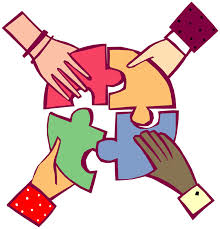 Interested in Membership?Membership Requirements: Axis I Diagnosis (i.e. Depression, Schizophrenia, Schizoaffective Disorder, Bipolar Disorder, etc.)Active MedicaidDocuments needed:Psychosocial Assessment – within a yearPsychiatric Evaluation – within a yearPhysical - within a yearCopy of Medicaid Card & Insurance ProviderSigned Consent & Release